Schema esemplificativo di PROGETTUALITA’ ALLARGATA A diversi ordini di ScuolaOBIETTIVI AGENDA 2030  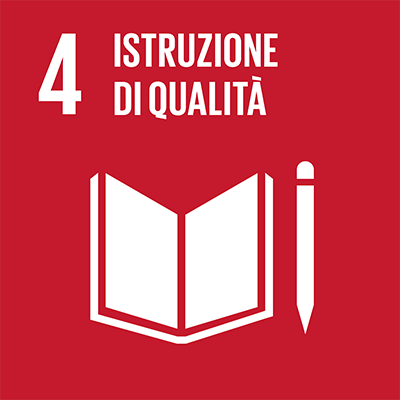 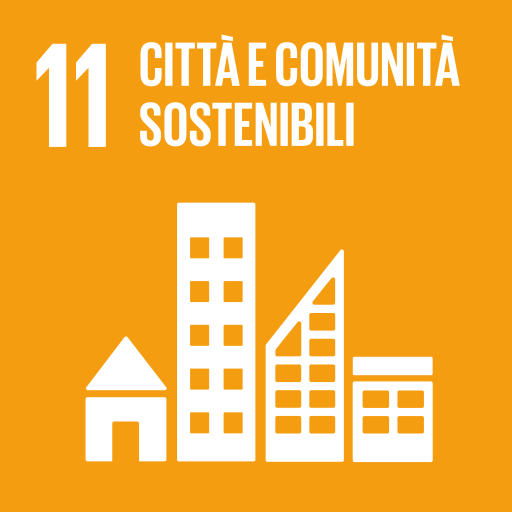 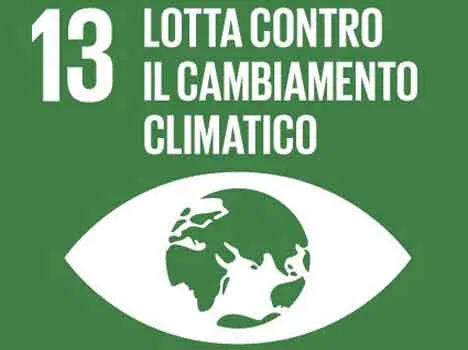 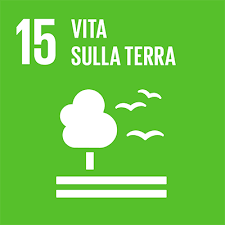 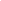 COSA SI PUO’ FARE (E COSA IN PARTE E’ GIA’ STATO FATTO) IN COLLABORAZIONE CON IL TERRITORIO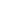 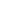 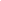 